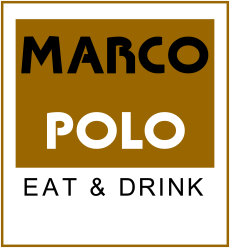 #LaCenaAntipasti                         Culatello, Tigella, Olive Pugliesi, Kimchi.      “Xia long Bao” Ravioli di Pasta di Riso al Vapore Ripieni di Mozzaella di Bufala.                                                                                               Misticanza con Finocchio, Gravlax di Salmone, Citronette al Limone.Bocconcini Affumicati di Bufala “al Sifone" con Salsa Romesco.  Entree Gamberetti all’ Ajillo, Coriandolo Fresco, “Scarpetta al Sugo”Tajarin, Burro ai Ricci, Grana, Pepe Nero,Bonito.Escabeche di Polipo, Kimchi, Pane Cafone.                                                                 Crudo di Ricciola,Tartars di Tonno, Pinoli Tostati , Nori, Rafano.                    Rillette di Granchio, Atchara di Cetrioli, Crostino di Pane alla Segale.2° MeatsTagliata di Manzetta, Burro aI Ikura, Tradizionale Yorkshire Pudding,                                                                                                                                                “Belly”Pancetta di Maiale Croccante, Peperoncini Cruschi, Cuthny di Pere.                                                                                                                             Fishs Filetto di Cernia “Tamale” Cotta al Cartoccio nelle Foglie di Mais. Servito con Crescione                           e altri Piccoli Vegetali.                                                                                                                             Tempura Nera di Gamberi Rosa, Acqua di Vongole, Cime di Rapa,  Zafferano.                                                                                                                                                      Merluzzo Merlano “Black Cod” al Miso con Pure di Topinambur.                                                                                                                                                             Tonno Rosso all Camino, Salsa Cruda, Barba Forte, Misticanza di Limone Preservato e Germogli.                              QualcosadiDolce                   Mela in Tempura, Essenza di Liquirizia, Ceci Sciroppati, Gelato alla Crema.                      Delizioso al  Limone, Fonduta di Nutella, Prugne Rosse e Barbera. Mochinko Gelato.                                                                                                                           Fragole con Crème Fraîche. Souffle allo Zafferano, Crema Anglaise. (Per due persone, 25 minuti di preparazione)      Pesca  Gialla col suo Brodetto, Mandorle, Mascarpone, Cioccolato.